CONTROL OF PLANTS ACT (CHAPTER 57A)CONTROL OF PLANTS (CULTIVATION OF PLANTS)(LICENSING AND CERTIFICATION) RULESCONTROL OF PLANTS ACT (CHAPTER 57A)CONTROL OF PLANTS (CULTIVATION OF PLANTS)(LICENSING AND CERTIFICATION) RULESCONTROL OF PLANTS ACT (CHAPTER 57A)CONTROL OF PLANTS (CULTIVATION OF PLANTS)(LICENSING AND CERTIFICATION) RULESCONTROL OF PLANTS ACT (CHAPTER 57A)CONTROL OF PLANTS (CULTIVATION OF PLANTS)(LICENSING AND CERTIFICATION) RULESCONTROL OF PLANTS ACT (CHAPTER 57A)CONTROL OF PLANTS (CULTIVATION OF PLANTS)(LICENSING AND CERTIFICATION) RULESCONTROL OF PLANTS ACT (CHAPTER 57A)CONTROL OF PLANTS (CULTIVATION OF PLANTS)(LICENSING AND CERTIFICATION) RULESCONTROL OF PLANTS ACT (CHAPTER 57A)CONTROL OF PLANTS (CULTIVATION OF PLANTS)(LICENSING AND CERTIFICATION) RULESCONTROL OF PLANTS ACT (CHAPTER 57A)CONTROL OF PLANTS (CULTIVATION OF PLANTS)(LICENSING AND CERTIFICATION) RULESCONTROL OF PLANTS ACT (CHAPTER 57A)CONTROL OF PLANTS (CULTIVATION OF PLANTS)(LICENSING AND CERTIFICATION) RULESCONTROL OF PLANTS ACT (CHAPTER 57A)CONTROL OF PLANTS (CULTIVATION OF PLANTS)(LICENSING AND CERTIFICATION) RULESCONTROL OF PLANTS ACT (CHAPTER 57A)CONTROL OF PLANTS (CULTIVATION OF PLANTS)(LICENSING AND CERTIFICATION) RULESCONTROL OF PLANTS ACT (CHAPTER 57A)CONTROL OF PLANTS (CULTIVATION OF PLANTS)(LICENSING AND CERTIFICATION) RULESCONTROL OF PLANTS ACT (CHAPTER 57A)CONTROL OF PLANTS (CULTIVATION OF PLANTS)(LICENSING AND CERTIFICATION) RULESCERTIFICATE OF FITNESSCERTIFICATE OF FITNESSCERTIFICATE OF FITNESSCERTIFICATE OF FITNESSCERTIFICATE OF FITNESSCERTIFICATE OF FITNESSCERTIFICATE OF FITNESSCERTIFICATE OF FITNESSCERTIFICATE OF FITNESSCERTIFICATE OF FITNESSCERTIFICATE OF FITNESSCERTIFICATE OF FITNESSCERTIFICATE OF FITNESSName of Person examined:Name of Person examined:Name of Person examined:Name of Person examined:Name of Person examined:Name of Person examined:Name of Person examined:Identification Number:Identification Number:Identification Number:Identification Number:Identification Number:Identification Number:Identification Number:Gender: Male  Female Male  FemaleDate of Birth:Date of Birth:Date of Birth:Date of Birth:Date of Birth:Date of Birth:Date of Birth:Race:Name and Address of Employer / Farm:Name and Address of Employer / Farm:Name and Address of Employer / Farm:Name and Address of Employer / Farm:Name and Address of Employer / Farm:Name and Address of Employer / Farm:Name and Address of Employer / Farm:Examination/Tests done and results of: *Examination/Tests done and results of: *Examination/Tests done and results of: *Examination/Tests done and results of: *Examination/Tests done and results of: *Examination/Tests done and results of: *Examination/Tests done and results of: *Examination/Tests done and results of: *Examination/Tests done and results of: *Examination/Tests done and results of: *Examination/Tests done and results of: *Examination/Tests done and results of: *Examination/Tests done and results of: *I,I,hereby certify that I have examined the above above-namedhereby certify that I have examined the above above-namedhereby certify that I have examined the above above-namedhereby certify that I have examined the above above-namedhereby certify that I have examined the above above-namedhereby certify that I have examined the above above-namedhereby certify that I have examined the above above-namedhereby certify that I have examined the above above-named(Name of Doctor)(Name of Doctor)(Name of Doctor)person on  person on  person on  and that he/she is fit/ not fit for work in horticultural farms and that he/she is fit/ not fit for work in horticultural farms and that he/she is fit/ not fit for work in horticultural farms and that he/she is fit/ not fit for work in horticultural farms and that he/she is fit/ not fit for work in horticultural farms and that he/she is fit/ not fit for work in horticultural farms and that he/she is fit/ not fit for work in horticultural farms and that he/she is fit/ not fit for work in horticultural farms (Date)(Date)which may expose him/her to pesticide poisoning.which may expose him/her to pesticide poisoning.which may expose him/her to pesticide poisoning.which may expose him/her to pesticide poisoning.which may expose him/her to pesticide poisoning.which may expose him/her to pesticide poisoning.which may expose him/her to pesticide poisoning.which may expose him/her to pesticide poisoning.which may expose him/her to pesticide poisoning.which may expose him/her to pesticide poisoning.which may expose him/her to pesticide poisoning.which may expose him/her to pesticide poisoning.which may expose him/her to pesticide poisoning.Remarks (if any):Remarks (if any):Remarks (if any):Remarks (if any):Remarks (if any):Remarks (if any):Remarks (if any):Remarks (if any):Remarks (if any):Remarks (if any):Remarks (if any):Remarks (if any):Remarks (if any):SignatureSignatureSignatureDateDateName and Address of PracticeName and Address of PracticeName and Address of PracticeFootnote:* Fill and/or attach results of the tests done, in particular:a general medical examination to certify that he/she is fit for farm worka clinical examination for signs and symptoms of organophosphate poisoninga red blood cell acetyl cholinesterase estimation (lab test)Footnote:* Fill and/or attach results of the tests done, in particular:a general medical examination to certify that he/she is fit for farm worka clinical examination for signs and symptoms of organophosphate poisoninga red blood cell acetyl cholinesterase estimation (lab test)Footnote:* Fill and/or attach results of the tests done, in particular:a general medical examination to certify that he/she is fit for farm worka clinical examination for signs and symptoms of organophosphate poisoninga red blood cell acetyl cholinesterase estimation (lab test)Footnote:* Fill and/or attach results of the tests done, in particular:a general medical examination to certify that he/she is fit for farm worka clinical examination for signs and symptoms of organophosphate poisoninga red blood cell acetyl cholinesterase estimation (lab test)Footnote:* Fill and/or attach results of the tests done, in particular:a general medical examination to certify that he/she is fit for farm worka clinical examination for signs and symptoms of organophosphate poisoninga red blood cell acetyl cholinesterase estimation (lab test)Footnote:* Fill and/or attach results of the tests done, in particular:a general medical examination to certify that he/she is fit for farm worka clinical examination for signs and symptoms of organophosphate poisoninga red blood cell acetyl cholinesterase estimation (lab test)Footnote:* Fill and/or attach results of the tests done, in particular:a general medical examination to certify that he/she is fit for farm worka clinical examination for signs and symptoms of organophosphate poisoninga red blood cell acetyl cholinesterase estimation (lab test)Footnote:* Fill and/or attach results of the tests done, in particular:a general medical examination to certify that he/she is fit for farm worka clinical examination for signs and symptoms of organophosphate poisoninga red blood cell acetyl cholinesterase estimation (lab test)Footnote:* Fill and/or attach results of the tests done, in particular:a general medical examination to certify that he/she is fit for farm worka clinical examination for signs and symptoms of organophosphate poisoninga red blood cell acetyl cholinesterase estimation (lab test)Footnote:* Fill and/or attach results of the tests done, in particular:a general medical examination to certify that he/she is fit for farm worka clinical examination for signs and symptoms of organophosphate poisoninga red blood cell acetyl cholinesterase estimation (lab test)Footnote:* Fill and/or attach results of the tests done, in particular:a general medical examination to certify that he/she is fit for farm worka clinical examination for signs and symptoms of organophosphate poisoninga red blood cell acetyl cholinesterase estimation (lab test)Footnote:* Fill and/or attach results of the tests done, in particular:a general medical examination to certify that he/she is fit for farm worka clinical examination for signs and symptoms of organophosphate poisoninga red blood cell acetyl cholinesterase estimation (lab test)Footnote:* Fill and/or attach results of the tests done, in particular:a general medical examination to certify that he/she is fit for farm worka clinical examination for signs and symptoms of organophosphate poisoninga red blood cell acetyl cholinesterase estimation (lab test)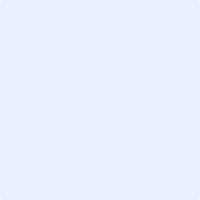 